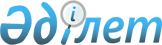 Об утверждении Положения государственного учреждения "Отдел архитектуры и градостроительства Коксуского района"
					
			Утративший силу
			
			
		
					Постановление акимата Коксуского района Алматинской области от 26 декабря 2014 года № 429. Зарегистрировано Департаментом юстиции Алматинской области 04 февраля 2015 года № 3020. Утратило силу постановлением акимата Коксуского района Алматинской области от 30 июня 2016 года № 223
      Сноска. Утратило силу постановлением акимата Коксуского района Алматинской области от 30.06.2016 № 223.

      Примечание РЦПИ.

      В тексте документа сохранена пунктуация и орфография оригинала.
      В соответствии с  подпунктом 8) статьи 18 Закона Республики Казахстан от 1 марта 2011 года "О государственном имуществе" и Указом Президента Республики Казахстан от 29 октября 2012 года  № 410 "Об утверждении типового положения государственного органа Республики Казахстан", акимат Коксуского района ПОСТАНОВЛЯЕТ:
      1. Утвердить  Положение государственного учреждения "Отдел архитектуры и градостраительства Коксуского района" (далее -Положение) согласно приложению к настоящему постановлению. 
      2. Контроль за исполнением настоящего постановления возложить на заместителя акима района Бейсенову Малику Аманбаевичу.
      3. Настоящее постановление вступает в силу со дня государственной регистрации в органах юстиции и вводится в действие по истечении десяти календарных дней после дня его первого официального опубликования.  Положение о государственном учреждении "Отдел архитектуры и градостроительства Коксуского района" 1. Общие положения
      1. Государственное учреждение "Отдел архитектуры и градостроительства Коксуского района" (далее - Отдел) является государственным органом Республики Казахстан, осуществляющим руководство в сфере архитектуры и градостроительства на территории района.
      2. Отдел не имеет ведомств. 
      3. Отдел осуществляет свою деятельность в соответствии с Конституцией и законами Республики Казахстан, актами Президента и Правительства Республики Казахстан, иными нормативными правовыми актами, а также настоящим Положением.
      4. Отдел является юридическим лицом в организационно-правовой форме государственного учреждения, имеет печати и штампы со своим наименованием на государственном языке, бланки установленного образца, в соответствии с законодательством Республики Казахстан счета в органах казначейства.
      5. Отдел вступает в гражданско-правовые отношения от собственного имени.
      6. Отдел имеет право выступать стороной гражданско-правовых отношений от имени государства, если оно уполномочено на это в соответствии с законодательством.
      7. Отдел по вопросам своей компетенции в установленном законодательством порядке принимает решения, оформляемые приказами руководителя Отдела и другими актами, предусмотренными законодательством Республики Казахстан. 
      8. Структура и лимит штатной численности Отдела утверждаются в соответствии с действующим законодательством.
      9. Местонахождение юридического лица: индекс 041200, Республика Казахстан, Алматинская область, Коксуский район, село Балпык би, улица Мырзабекова, № 38.
      10. Полное наименование государственного органа - государственное учреждение "Отдел архитектуры и градостроительства Коксуского района".
      11. Настоящее Положение является учредительным документом Отдела.
      12. Финансирование деятельности Отдела осуществляется из местного бюджета. 
      13. Отделу запрещается вступать в договорные отношения с субъектами предпринимательства на предмет выполнения обязанностей, являющихся функциями Отдела. 
      Если Отделу законодательными актами предоставлено право осуществлять приносящую доходы деятельность, то доходы, полученные от такой деятельности, направляются в доход государственного бюджета. 2. Миссия, основные задачи, функции, права и обязанности Отдела
      14. Миссия Отдела: осуществление архитектурной и градостроительной деятельности на территории района. 
      15. Задачи: 
      1) формирование полноценной среды обитания и жизнедеятельности человека, устойчивое развитие населенных пунктов района; 
      2) проведение государственной политики в области архитектуры и градостроительства на территории района;
      3) осуществление деятельности в градостроительном планировании, организации и развития территорий района и населенных пунктов.
      16. Функции: 
      1) координация деятельности по реализации утвержденной в установленном законодательством порядке комплексной схемы градостроительного планирования территории района (проекта районной планировки), генеральных планов сельских населенных пунктов; 
      2) реализация градостроительных проектов, разрабатываемых для развития утвержденных генеральных планов (схем территориального развития) населенных пунктов;
      3) согласование рабочих и эскизных проектов объектов строительства, реконструкции (перепланировки, переоборудования) объектов (комплексов);
      4) организация разработки схем градостроительного развития территории района, а также проектов генеральных планов сельских населенных пунктов;
      5) реализация решений об инженерной подготовке территории, благоустройстве и озеленении, консервации строительства незавершенных объектов, проведении комплекса работ по постутилизации объектов районного значения;
      6) представление в установленном порядке информации для внесения в базу данных государственного градостроительного кадастра;
      7) ведение мониторинга строящихся (намечаемых к строительству) объектов и комплексов в порядке, установленном Правительством Республики Казахстан;
      8) информирование населения о планируемой застройке территории либо иных градостроительных изменениях;
      9) осуществление в интересах местного государственного управления иных полномочий, возлагаемых на местные исполнительные органы законодательством Республики Казахстан;
      17. Права и обязанности: 
      1) получать в установленном порядке и в сроки документы, заключения, материалы, сведения и информации от должностных лиц, предприятий, учреждений, организаций, независимо от их форм собственности, а также общественных объединений и физических лиц, для осуществления функции, возложенных на Отдел;
      2) взаимодействовать в установленном порядке с местными исполнительными органами, организациями, учреждениями и объектами независимо от форм собственности;
      3) вносить предложения в соответствующие государственные органы о привлечении в установленном порядке к административной и уголовной ответственности или наложения штрафных санкции на лиц, виновных в самовольном строительстве, в нарушении архитектурной, градостроительной дисциплины Закона Республики Казахстан "Об архитектурной, градостроительной и строительной деятельности в Республики Казахстан";
      4) использовать средства на осуществление в предусмотренных целях;
      5) осуществлять контроль над техническим состоянием жилищного фонда, благоустройства и работами художественного оформления территории района;
      6) в установленном порядке рассматривать обращения физических и юридических лиц;
      7) в пределах своей компетенции защищать интересы Отдела в судах, и иных органах государственной власти;
      8) контролировать архитектурную, градостроительную деятельность в соответствии с нормативными правовыми актами на территории района. 3. Организация деятельности Отдела
      18. Руководство Отдела осуществляется первым руководителем, который несет персональную ответственность за выполнение возложенных на Отдел задач и осуществление им своих функций. 
      19. Первый руководитель Отдела назначается на должность и освобождается от должности акимом района. 
      20. Первый руководитель Отдела не имеет заместителей.
      21. Полномочия первого руководителя Отдела:
      1) принимает на работу и увольняет с работы работников Отдела;
      2) без доверенности действует от имени Отдела;
      3) представляет интересы Отдела во всех органах; 
      4) устанавливает компетенцию своих работников; 
      5) заключает договоры, выдает доверенности; 
      6) .открывает банковские счета и совершает сделки;
      7) издает приказы и дает указания являющиеся обязательными для всех работников;
      8) принимает меры поощрения и налагает меры дисциплинарного взыскания на работников;
      9) утверждает план мероприятий структурных подразделений Отдела. 
      10) принимает меры, направленные на противодействие коррупции в аппарате и несет персональную ответственность за принятие антикоррупционных мер;
      11) осуществляет иные функции, возложенные на него законодательством Республики Казахстан. 
      Исполнение полномочий первого руководителя Отдела в период его отсутствия осуществляется лицом, его замещающим в соответствии с действующим законодательством.
      22. Отдел возглавляется руководителем Отдела назначаемым на должность и освобождаемым от должности в соответствии с действующим законодательством Республики Казахстан.  4. Имущество Отдела
      24. Отдел может иметь на праве оперативного управления обособленное имущество в случаях, предусмотренных законодательством.
      Имущество Отдела формируется за счет имущества, переданного ему собственником, а также имущества (включая денежные доходы), приобретенного в результате собственной деятельности и иных источников, не запрещенных законодательством Республики Казахстан.
      25. Имущество, закрепленное за Отделом относится к коммунальной собственности.
      26. Отдел не вправе самостоятельно отчуждать или иным способом распоряжаться закрепленным за ним имуществом и имуществом, приобретенным за счет средств, выданных ему по плану финансирования, если иное не установлено законодательством. 5. Реорганизация и упразднение Отдела
      27. Реорганизация и упразднение Отдела осуществляются в соответствии с законодательством Республики Казахстан.
					© 2012. РГП на ПХВ «Институт законодательства и правовой информации Республики Казахстан» Министерства юстиции Республики Казахстан
				
      Аким района

Г. Токпейсов
Приложение утвержденное постановлением акимата Коксуского района от "26" декабря 2014 года № 429 "Об утверждении Положения государственного учреждения "Отдел архитектуры и градостроительства Коксуского района"